附件2 磋商文件购买记录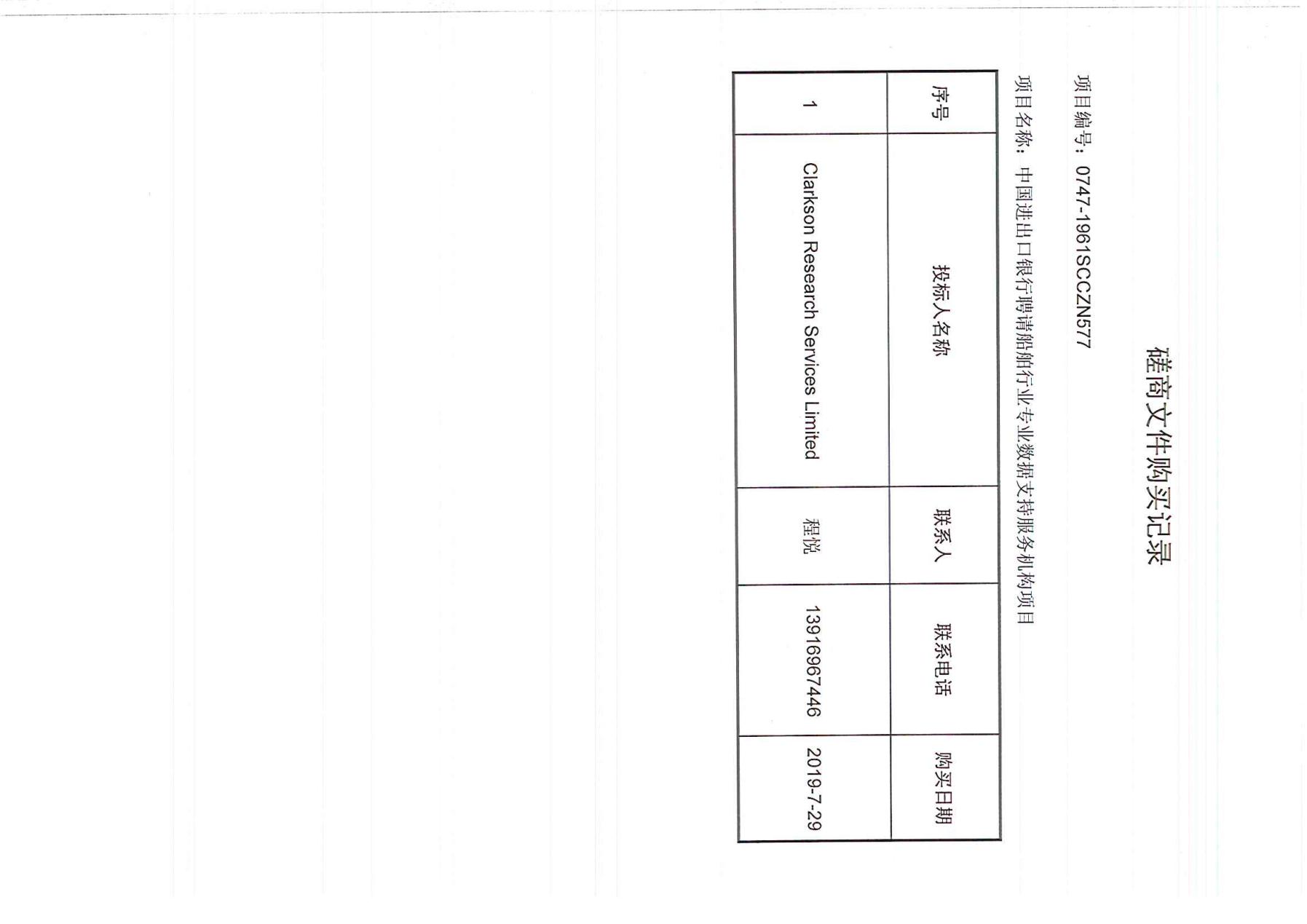 